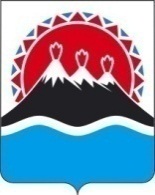                                     МИНИСТЕРСТВО КУЛЬТУРЫ                                             КАМЧАТСКОГО КРАЯ                                                        ПРИКАЗ  №  г. Петропавловск-Камчатский		                        «__» _____ 2016  года 	В целях уточнения состава единой комиссии Министерства культуры Камчатского края 	ПРИКАЗЫВАЮ:	1. Внести изменения в приложение к приказу Министерства культуры Камчатского края от  28.03.2014 № 68 «О контрактной службе Министерства культуры Камчатского края» изложив  в редакции согласно приложению.	2. Настоящий приказ вступает в силу через 10 дней после дня его официального опубликования.Министр                                                                                           С.В. Айгистова Состав
контрактной службы Министерства культуры Камчатского края по осуществлению закупок для нужд Камчатского краяО внесении изменений в  приложение к приказу Министерства культуры Камчатского края от  28.03.2014 № 68 «О контрактной службе Министерства культуры Камчатского края»  Приложение  к приказу Министерства культуры Камчатского края от «___»________2016 № _____«Приложение к приказу Министерства культуры Камчатского края от 28.03.2014 № 68Большакова Елена АлександровнаЗаместитель министра – начальник отдела культурной политики и охраны культурного наследия Министерства культуры Камчатского края, руководитель контрактной службы;Совкова Марина Викторовна          Консультант отдела экономики и материально-технического обеспечения Министерства культуры Камчатского края, заместитель руководителя контрактной службы;Скалацкая Ирина ВладимировнаКонсультант отдела культурной политики и охраны культурного наследия Министерства культуры Камчатского края;Бажутина Евгения Аркадьевна- Главный специалист – эксперт отдела экономики и материально-технического обеспечения  Министерства культуры Камчатского края;Попова Нина Валерьевна     Главный бухгалтер – начальник отдела бухгалтерского учета, отчетности и контроля Министерства культуры Камчатского края;Лебедева Марина ЕркиновнаКонсультант отдела культурной политики и охраны культурного наследия Министерства культуры Камчатского края;Пегуров Владимир АлександровичНачальник отдела экономики и материально-технического обеспечения Министерства культуры Камчатского края.          ».